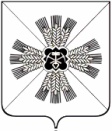 КЕМЕРОВСКАЯ ОБЛАСТЬПРОМЫШЛЕННОВСКИЙ МУНИЦИПАЛЬНЫЙ РАЙОНАДМИНИСТРАЦИЯ ПРОМЫШЛЕННОВСКОГО МУНИЦИПАЛЬНОГО РАЙОНАПОСТАНОВЛЕНИЕот 28.10.2013 г. 1880-ПО внесении изменений в постановление администрации Промышленновского муниципального района от 04.03.2013 г. 386 –П «О создании комиссии по обеспечению доступной среды жизнедеятельности для инвалидов»В связи изменением кадрового состава:Внести изменения в постановление администрации Промышленновского муниципального района от 04.03.2013 г. 386-П «О создании комиссии по обеспечению доступной среды жизнедеятельности для инвалидов»ПОСТАНОВЛЯЮ:Назначить заместителем председателя комиссии по обеспечению доступной среды жизнедеятельности для инвалидов Касаткину Наталью Александровну - и.о. начальника УСЗН администрации Промышленновского муниципального района.Ввести в состав данной комиссии в качестве секретаря комиссии Тайшина Александра Анатольевича – и.о. начальника отдела по работе с льготной категорией граждан УСЗН администрации Промышленновского муниципального района.Вывести из состава комиссии заместителя председателя комиссии по обеспечению доступной среды жизнедеятельности для инвалидов Коровину Оксану Викторовну.Контроль за исполнением настоящего Постановления возложить на заместителя Главы района по социальным вопросам Мясоедову Т.В.Настоящее постановление вступает в силу со дня его подписания и распространяет свое действие на правоотношения возникшие с 14.10.2013 года.Глава районаА.И. Шмидт